USDJPY 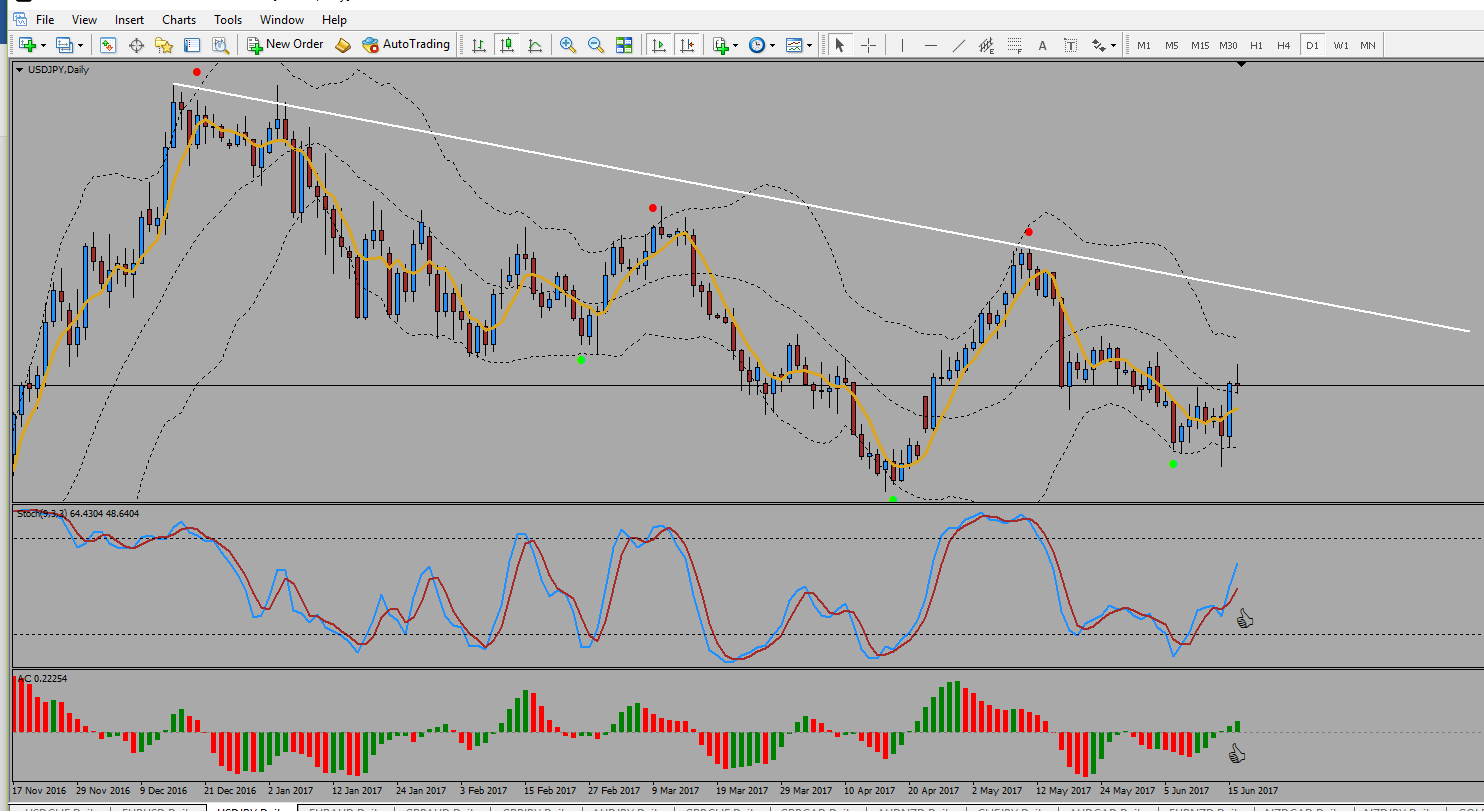 All criteria met. Running with some profits.NzdUsd 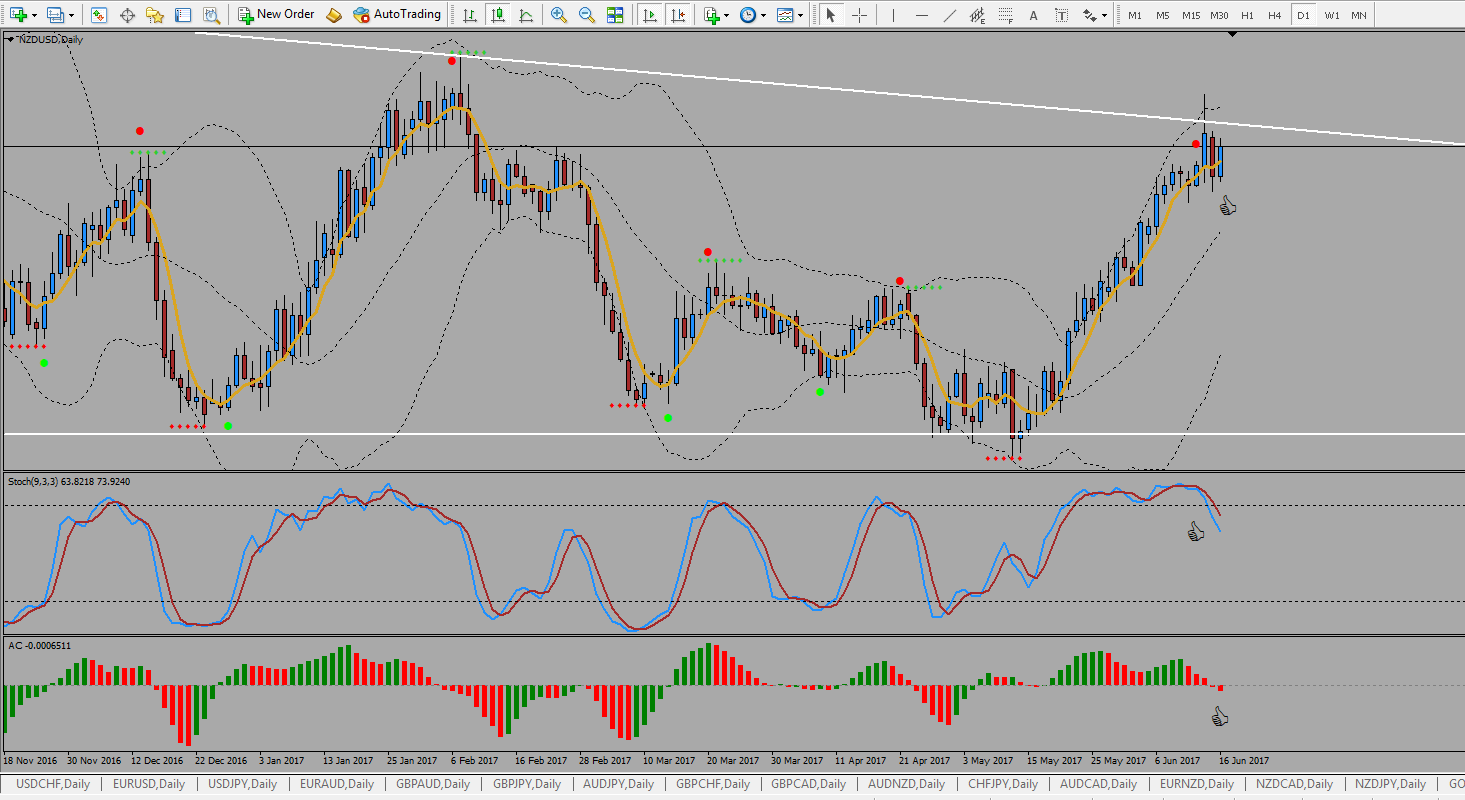 Inside Bar & other criteria met. RetracingNzdUsd - Weekly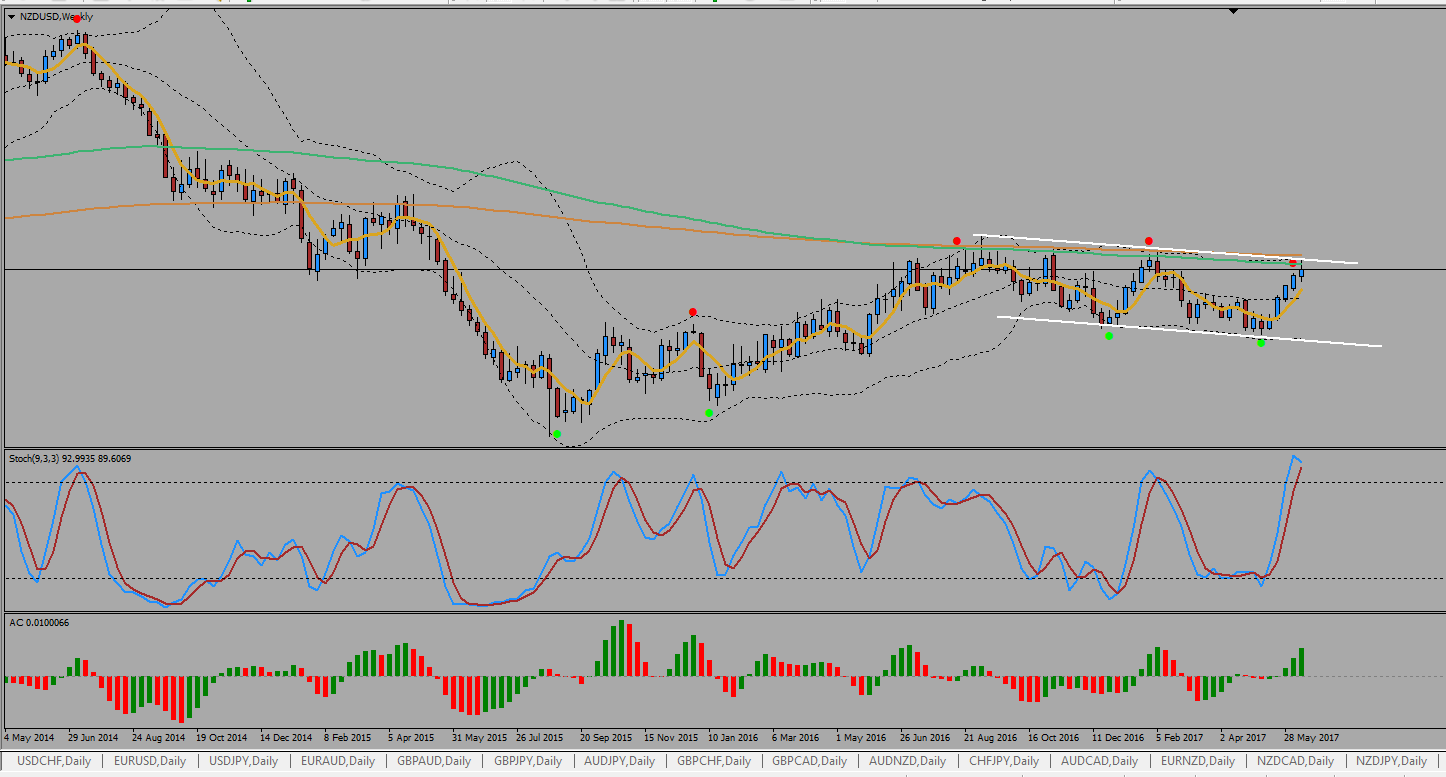 In a channelUsdCad 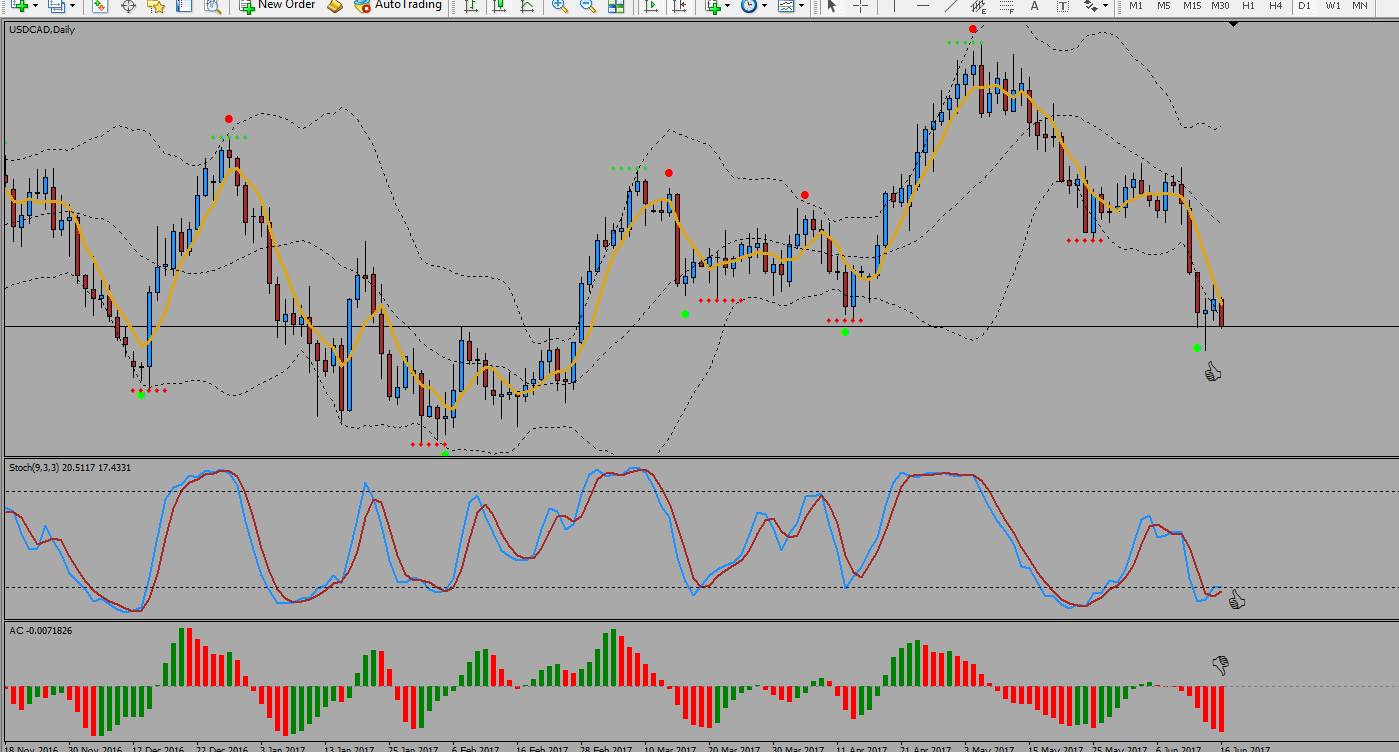 AC not aligned yet.